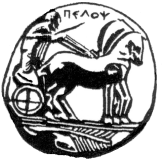 ΠΑΝΕΠΙΣΤΗΜΙΟ ΠΕΛΟΠΟΝΝΗΣΟΥΣΧΟΛΗ ΚΑΛΩΝ ΤΕΧΝΩΝΤΜΗΜΑ ΘΕΑΤΡΙΚΩΝ ΣΠΟΥΔΩΝΠΡΟΓΡΑΜΜΑ ΜΕΤΑΠΤΥΧΙΑΚΩΝ ΣΠΟΥΔΩΝ«Δραματική Τέχνη και Παραστατικές Τέχνες στην Εκπαίδευση και Δια Βίου Μάθηση – MA in Drama  and Performing Arts in Education and Lifelong Learning»                                                                                                                          (ΠΜΣ – ΔΡΑ.ΤΕ.Π.Τ.Ε.)ΩΡΟΛΟΓΙΟ ΠΡΟΓΡΑΜΜΑ/ΠΡΟΓΡΑΜΜΑ ΣΠΟΥΔΩΝΑ΄ εξαμήνου ακαδ. έτους 2020-20211ο ΜάθημαΤΙΤΛΟΣ ΜΑΘΗΜΑΤΟΣ: Δραματική Τέχνη στην Εκπαίδευση: Μορφές και είδηΚΩΔ. Μ/ΤΟΣ: DIE-101 ΠΙΣΤΩΤΙΚΕΣ ΜΟΝΑΔΕΣ: 4 ECTSΚΥΡΙΟΣ ΔΙΔΑΣΚΩΝ: Αστέριος Τσιάρας – Αναπληρωτής Καθηγητής ΤΘΣ του Πανεπιστημίου ΠελοποννήσουΑΛΛΟΙ ΔΙΔΑΣΚΟΝΤΕΣ: Άλκηστις Κοντογιάννη, Αστέριος Τσιάρας,  Γιώργος Κόνδης, ,  Ευαγγελία Κατερίνη,  Ιωάννα Αναστασοπούλου, Αικατερίνη ΚωστήΗΜΕΡΟΛΟΓΙΑΚΟΣ ΠΡΟΓΡΑΜΜΑΤΙΣΜΟΣ ΔΙΔΑΚΤΕΑΣ ΥΛΗΣ – ΩΡΕΣ/ΕΒΔΟΜΑΔΑ2ο ΜάθημαΤΙΤΛΟΣ ΜΑΘΗΜΑΤΟΣ: Δραματική Τέχνη στην Εκπαίδευση  και Επιστήμες της ΑγωγήςΚΩΔ. Μ/ΤΟΣ: DIE-102  ΠΙΣΤΩΤΙΚΕΣ ΜΟΝΑΔΕΣ: 6 ECTSΚΥΡΙΟΣ ΔΙΔΑΣΚΩΝ: Αστέριος Τσιάρας – Αναπληρωτής  Καθηγητής ΤΘΣ του Πανεπιστημίου ΠελοποννήσουΑΛΛΟΙ ΔΙΔΑΣΚΟΝΤΕΣ:  Ζώνιου Χριστίνα. Τσίχλη Άννα , David Pammenter Παναγιώτα Γιαννούλη,  Σοφία  ΑσλανίδουΗΜΕΡΟΛΟΓΙΑΚΟΣ ΠΡΟΓΡΑΜΜΑΤΙΣΜΟΣ ΔΙΔΑΚΤΕΑΣ ΥΛΗΣ – ΩΡΕΣ/ΕΒΔΟΜΑΔΑ3ο ΜάθημαΤΙΤΛΟΣ ΜΑΘΗΜΑΤΟΣ: Δραματική Τέχνη στην Εκπαίδευση: Θεατροπαιδαγωγικά προγράμματα ΚΩΔ. Μ/ΤΟΣ: DIE-103ΠΙΣΤΩΤΙΚΕΣ ΜΟΝΑΔΕΣ: 5 ECTSΚΥΡΙΟΣ ΔΙΔΑΣΚΩΝ: Άλκηστις Κοντογιάννη, Ομότιμη ΤΘΣ Καθηγήτρια Πανεπιστημίου ΠελοποννήσουΑΛΛΟΙ ΔΙΔΑΣΚΟΝΤΕΣ: Αστέριος Τσιάρας, Γιώργος Κόνδης, Ρέα Καραγεωργίου Short,  David Pammenter,  Μπέττυ Γιαννούλη, Σοφία Μαντουβάλου, Κωνσταντίνος Μάγος, Στάθης ΞαφάκοςΗΜΕΡΟΛΟΓΙΑΚΟΣ ΠΡΟΓΡΑΜΜΑΤΙΣΜΟΣ ΔΙΔΑΚΤΕΑΣ ΥΛΗΣ – ΩΡΕΣ/ΕΒΔΟΜΑΔΑ4ο ΜάθημαΤΙΤΛΟΣ ΜΑΘΗΜΑΤΟΣ: Ποιοτικές & ποσοτικές μέθοδοι έρευνας στις ανθρωπιστικές επιστήμεςΚΩΔ. Μ/ΤΟΣ: DIE-104 ΠΙΣΤΩΤΙΚΕΣ ΜΟΝΑΔΕΣ: 4 ECTSΚΥΡΙΟΣ ΔΙΔΑΣΚΩΝ: Άλκηστις Κοντογιάννη – Καθηγήτρια ΤΘΣ του Πανεπιστημίου ΠελοποννήσουΑΛΛΟΙ ΔΙΔΑΣΚΟΝΤΕΣ: Αστέριος Τσιάρας, Μαρία Μικεδάκη, David Pammenter,  Μπέττυ Γιαννούλη, Στάθης Ξαφάκος, Τάκης Τζαμαργιάς, Μαρία Βασιλείου, Καρολίνα ΚάρτερΜΕΘΟΔΟΣ ΔΙΔΑΣΚΑΛΙΑΣ: Διάλεξη, διάλογος, χρήση της ψηφιακής τεχνολογίας ΗΜΕΡΟΛΟΓΙΑΚΟΣ ΠΡΟΓΡΑΜΜΑΤΙΣΜΟΣ ΔΙΔΑΚΤΕΑΣ ΥΛΗΣ – ΩΡΕΣ/ΕΒΔΟΜΑΔΑ5ο  ΜάθημαΤΙΤΛΟΣ ΜΑΘΗΜΑΤΟΣ: Μέθοδοι αξιολόγησης/μέτρησης θεατροπαιδαγωγικών προγραμμάτων στην εκπαίδευση και τη διά βίου μάθησηΚΩΔ. Μ/ΤΟΣ: DIE-105ΠΙΣΤΩΤΙΚΕΣ ΜΟΝΑΔΕΣ: 6 ECTSΚΥΡΙΟΣ ΔΙΔΑΣΚΩΝ: Κατσής Αθανάσιος – Καθηγητής του Τμήματος Κοινωνικής και Εκπαιδευτικής Πολιτικής του Πανεπιστημίου ΠελοποννήσουΑΛΛΟΙ ΔΙΔΑΣΚΟΝΤΕΣ: Άλκηστις Κοντογιάννη, Αστέριος Τσιάρας, Γιώργος Ζέρβας, Βαγγέλης Ηλιόπουλος. 6ο  Μάθημα    ΤΙΤΛΟΣ ΜΑΘΗΜΑΤΟΣ: Δραματική Τέχνη στην εκπαίδευση: Ερευνητικό Σχέδιο ΙΚΩΔ. Μ/ΤΟΣ: DIE-106 ΠΙΣΤΩΤΙΚΕΣ ΜΟΝΑΔΕΣ: 5 ECTSΚΥΡΙΟΣ ΔΙΔΑΣΚΩΝ: Αστέριος Τσιάρας, Αναπληρωτής Καθηγητής Τμήματος Θεατρικών ΣπουδώνΑΛΛΟΙ ΔΙΔΑΣΚΟΝΤΕΣ: Άλκηστις Κοντογιάννη,  Αγγελική Σπυροπούλου, Ιωάννα Τζαρτζάνη, Γιώργιος  Κόνδης, Αντώνης Λενακάκης , Στάθης Ξαφάκος, Νίκος Πιστεύος, Νίκος Βουτενιώτης ΗΜΕΡΟΛΟΓΙΑΚΟΣ ΠΡΟΓΡΑΜΜΑΤΙΣΜΟΣ ΔΙΔΑΚΤΕΑΣ ΥΛΗΣ – ΩΡΕΣ/ΕΒΔΟΜΑΔΑΑ/ΑΗμερομηνία-ΏρεςΕισηγητήςΘέμαΣάββατο 17/10/ 20201ΚΟΥΚΛΟΘΕΑΤΡΟ20.30΄-21.30΄Άλκηστις Κοντογιάννη (3 ώρες) 11.00- 14.00’Διάλειμμα 14.00΄-14.30΄Γιώργος Κόνδης  (2)14.30’- 16.30’ Ολιγόλεπτο διάλειμμαΕυαγγελία Κατερίνη (1)16.40-17.40Άλκηστις Κοντογιάννη 17.40΄-18.00 2 Παραστάσεις Κουκλοθέατρου απόΜεταπτυχιακούςΥποδοχή – Γνωριμία- ΕμψύχωσηAirbus A380800, άνοιγμα φτερών   79,8 μέτρα.  Απογείωση: 11.00΄π.μ Άνθρωποι, πράγματα, χρόνοι, η Αργολίδα διαπραγματεύεται τα πρόσωπά της. ΈρευναΠάμε ΚΟΙΝΩΝΙΑ ;;;;; ή Εναλλακτικές μορφές σωφρονισμού:Αγροτικές Φυλακές  Τίρυνθας ΕπίλογοςΚυριακή  18/10/20202Ιωάννα Αναστασοπούλου 10.30΄-11.15΄Bαλεντίνα Μιχαήλ , Υποψήφια  διδάκτορας  ΤΘΣ& Κατερίνα Δήμα Υποψήφια  διδάκτορας  ΤΘΣ,  11.15- 11.35΄΄ (20΄)Άλκηστις Κοντογιάννη11.35΄- 11.50΄Διάλειμμα  (20΄΄ )11.50΄-12.10΄Οι μεταπτυχιακοί παρουσιάζουν 12.10΄΄- 14.00΄ (90΄)Διάλειμμα 14.00΄- 15.00΄Οι μεταπτυχιακοί παρουσιάζουν15.00΄- 17.30΄Κατάστημα Κράτησης  ΝαυπλίουΕφαρμοσμένη εργασία , Δραματική Τέχνη και επαγγελμ. Προσανατολισμός στο  Κ.Κ.  Τίρυνθας και  ΝαυπλίουΕισαγωγή στις εργασίεςΕργασίες πρακτικογραφίαςΕργασίες για το παραμύθιΕργασίες για « το βαλιτσάκι του εμψυχωτή»Τα  Διαδικτυακά μέσα του Μεταπτυχιακού .Σάββατο 24/10/20203ΣΕΜΙΝΑΡΙΟ20.30΄- 21.30Αστέριος Τσιάρας  (3 ώρες)11.00΄-14.00΄Διάλειμμα 14.00’-15.00’Γιώργος Κόνδης (4  ώρες)15.00-19.00΄2 Παραστάσεις Κουκλοθεάτρου από μεταπτυχιακούςΙστορικό & αρχές της Δραματικής Τέχνης στην ΕκπαίδευσηΗ συγγραφή επιστημονικής εργασίας.  Α΄ μέροςΚυριακή 25/10/20204Γ. Κόνδης  (2 ώρες)10.30΄- 12.30΄Κατερίνα Κωστή  (4 ώρες)12. 30 – 15.00΄ Διάλειμμα 15.00΄-16.00΄Κατερίνα Κωστή 16.00- 17.30΄Πώς γράφεται η Βιβλιογραφία H ιστορία και Δραματική Τέχνη στην Εκπαίδευση-65Σάββατο 31/10/2020120.30΄- 21.30’ Αστέριος Τσιάρας (3)11.00΄-14.00΄Διάλειμμα  14.00΄-15.00΄Ντορέττα Αστέρη  (3)15.00΄-18.30΄Παραστάσεις Κουκλοθεάτρου από μεταπτυχιακούς Τεχνικές της ΔΤΕΑναστοχασμός και διερευνητική προσέγγιση της Ειδικής Αγωγής  και Εκπαίδευσης  Κυριακή  01/11/20202Άννα Τσίχλη (6 ώρες)10.30΄-14.30΄(4)Διάλειμμα 14.30΄-15.00΄Άννα Τσίχλη - συνέχεια15.30΄-17.30΄ (2) Θέατρο της επινόησηςΣάββατο 14/11/2020320.30΄- 21.30’David Pammenter & Μπέττυ  Γιαννούλη  (4)11.00΄-15.00Διάλειμμα 15.00΄- 16.00΄Σοφία Ασλανίδου (2) 16.00΄-18.30΄ Παραστάσεις Κουκλοθεάτρου από μεταπτυχιακούςΚοινωνικό θέατρο  Τα παραμύθια και το συλλογικό ασυνείδητο       Κυριακή 15/11/20204 Χριστίνα Ζώνιου (6 ώρες)10.30΄- 14.30΄ (4)Διάλειμμα 14.30΄- 15.30΄Χριστίνα Ζώνιου 15.00΄-17.30΄ (2) Κοινωνικό Διαπολιτισμικό θέατρο. Τεχνικές εμψύχωσης    Το θέατρο του καταπιεσμένου Α/ΑΗμερομηνία-ΏρεςΕισηγητήςΘέμαΠαρασκευή               20/11/20201Αστέριος Τσιάρας  (3) (Συμβουλευτική- διαδικτυακά)16.00΄-19.00΄ Συμβουλευτική μεταπτυχιακών εργασιών Διαδικτυακά Σάββατο  21/11/202ΣΕΜΙΝΑΡΙΟ(κλειστό  μόνο για φοιτητές)Κωστής  Μάγος (4 ώρες ) 11.0΄- 15.00Διάλειμμα 15..00’-16.00΄Γιώργος Κόνδης  (3)16.00΄-18.30΄Ρέα Καραγεωργίου  (6 ώρες)  19.30΄-22.30΄                      Η συμβολή της ΔΤΕ στη διαπολιτισμική ευαισθητοποίηση των μαθητών  Μεθοδολογία γραπτής επιστημονικής εργασίας.  Β΄«Εγώ και αυτό» Κυριακή 22/11/20203Ρέα  Καραγεωργίου Short  10.30’-14.30’Διάλειμμα 14.30’-15.30’Ρέα Καραγεωργίου    15.30’-17.30Ενδυναμώνοντας την ομάδα4Παρασκευή 27/11/2020Αστέριος Τσιάρας  (3 ώρες) (Συμβουλευτική- διαδικτυακά)16.00΄-19.00΄16.00΄-19.00΄Συμβουλευτική διπλωματικών εργασιών Διαλογική μάθησηΣάββατο 28/11/20205Φροντιστήριο David Pammenter/ Μπέττυ Γιανούλη  (6)11.00΄-15.00΄ Διάλειμμα 15.00΄-16.00΄ Μπέττυ Γιαννούλη/ David Pammenter 16.00-18.30΄ Άλκηστις Κοντογιάννη 18.30΄-20.30΄Social Theatre  Εφαρμογές της Δραματικής Τέχνης στην Εκπαίδευση – Παρουσίαση Διδακτορικής διατριβήςΠροσωπική Συμβουλευτική  εργασιών  Κυριακή 29/11/20206Στάθης Ξαφάκος  (3)10.30΄- 13.30΄Διάλειμμα13.30΄-14.30΄Σοφία Μαντουβάλου (3 ώρες) 14.30΄-17.30Εισαγωγή στην μεθοδολογία  Έρευνας Παραμύθια γεμιστά. Διαδραστική μάθηση.Α/ΑΗμερομηνίαΕισηγητήςΘέμαΠαρασκευή 11/12/20201Αστέριος Τσιάρας  (3 ώρες) (Συμβουλευτική- διαδικτυακά)16.00΄-19.00΄Συμβουλευτική διπλωματικών εργασιώνΔιαλογική μάθησηΣάββατο 12/12/20202Σεμινάριο20.00-22.00΄David Pammenter/ Μπέττυ Γιαννούλη (4΄ ώρες)  11.00΄-15.00΄Διάλειμμα  15.00΄-16.00΄Μαρία Βασιλείου Άλκηστις Κοντογιάννη16.00΄- 18.30΄Social TheatreΠώς διαμορφώνουμε μια Μουσειο – βαλίτσα. (Παράδειγμα  η μουσειοβαλίτσα  ΑΛΑΤIOY  του  Μουσείου Φυσικής Ιστορίας Γουλανδρή)  Κυριακή 13/12/20203Νίκος Βουτενιώτης (4)10.30΄- 14.30Διάλειμμα 14.30΄-15.30΄Μαρία Μικεδάκη  (2) 15.30΄- 17.30΄Η προσέγγιση του κινηματογράφου με 6 βήματα (α΄μέρος)Μουσειοσκευή ή η αρχαιότητα σε σμίκρυνση ή ερεθίσματα για μάθηση και δράμα  Παρασκευή 18/12/2020Αστέριος Τσιάρας  (3) (Συμβουλευτική- διαδικτυακά)16.00΄-19.00΄Συμβουλευτική διπλωματικών εργασιών Διαλογική μάθησηΣάββατο 19/12/20204Τάκης Τζαμαργιάς  (5)11.00΄-14.0Διάλειμμα  14.00΄-15.00Τάκης Τζαμαργιάς  15.00΄-17.00Άλκηστις Κοντογιάννη 17.00΄- 18.30΄Από το κείμενο στην αναζήτηση της προσωπικής έκφρασης Αναστοχασμός Κυριακή 20/12/20205Καρολίνα  Κάρτερ (3)10.30΄ - 13.30 Διάλειμμα  13.30-  14.30΄Γιορτή  για Χριστούγεννα και νέο έτος. 14.30΄-17.30΄Εισαγωγή στην Τεχνική Αλεξάντρ Αναστοχαστικά αυτοσχέδια κωμικά δρώμενα τεχνών  σε 5 ομάδες  Ευχές . ΑποχαιρετισμόςΑ/ΑΗμερομηνίαΕισηγητήςΘέμαΠαρασκευή 15/01/2021Αστέριος Τσιάρας  (3 ώρες) (Συμβουλευτική- διαδικτυακά 16.00΄-19.00΄Συμβουλευτική διπλωματικών εργασιών (προσωπικά)Διαλογική μάθησηΣάββατο  16/01/2021120.30΄- 21.30’Αθανάσιος Κατσής ( 4 ώρες) 11.00’- 15.00’ Διάλειμμα 15.00΄-16.00Γιάννης  Ζέρβας  (2 ώρες)16.00’ – 18.30΄2 Παραστάσεις Κουκλοθεάτρου απόΜεταπτυχιακούςΠοσοτική ανάλυση. Χρήση στατιστικού λογισμικού Ντοκιμαντέρ, ένας άλλος κινηματογράφος  Κυριακή 17/01/20212Σεμινάριο (κλειστό) 20.00΄Αθανάσιος Κατσής ( 5 ώρες) 10.30’- 15.30’  Διάλειμμα 15.30΄-16.30΄Άλκηστις Κοντογιάννη16.30΄- 18.30΄Ποσοτική ανάλυση. Χρήση στατιστικού λογισμικού  Παραμύθι - ομαδική Συμβουλευτική και  δοκιμές  παρουσιάσεων   (για μεταπτυχιακούς  Αργολιδείς)Σάββατο 23/01/20213Σεμινάριο (κλειστό)  20.00΄Αθανάσιος Κατσής   (4)11.00-15.00΄Διάλειμμα   15.00΄-15.30΄Βαγγέλης Ηλιόπουλος (3) 15.30’-18.30’Άλκηστις Κοντογιάννη Ποσοτική ανάλυση. Χρήση στατιστικού λογισμικού  Όλα μπορείς να τα ζήσεις μέσα σε ένα βιβλίο: Συγγραφή .Παραμύθι - ομαδική Συμβουλευτική και  δοκιμές  παρουσιάσεων (για μεταπτυχιακούς μη Αργολιδείς) Κυριακή 24/01/20211Αντώνης Λενακάκης (4 ώρες)10.30΄- 14.30΄Διάλειμμα 14.30΄-15.30΄Γ. Ντέμος  (2 ώρες) 15.00΄-17.30΄Ο θεατροπαιδαγωγός ως εμψυχωτήςΝτοκιμαντέρ του ΕΠΑΛ Άργους, δημιουργία μαθητικού ντοκιμαντέρ : συγγραφήΣάββατο 6/2/20212ΦροντιστήριοΣτάθης  Ξαφάκος  (4 ώρες)11.00-15.00Διάλειμμα15.00-16.00Ν. Πιστεύος – Γ. Ντέμος  (3)16.00- 18.30Άλκηστις Κοντογιάννη (2)18.30΄-20.30΄Ποιοτική έρευνα. Μαθήματα ντοκιμαντέρ(Mοντάζ)    Προαιρετικά. Προσωπική Συμβουλευτική εργασιών για το παραμύθιΚυριακή 7/2/20213Στάθης  Ξαφάκος (3)10.30΄- 13.30΄ Διάλειμμα 13.30-14.00΄Νίκος Βουτενιώτης  (β΄μέρος)(4)14.00΄-18.00΄Έρευνα μεικτών μεθόδωνΗ προσέγγιση του κινηματογράφου με 6 βήματα Σάββατο   13/02/2021 παρουσιάσεις4Αστέριος Τσιάρας (6 ώρες) &Αγγελική Σπυροπούλου (3)& Γιώργος. Κόνδης   (3 ώρες)11.00’- 14.00’ Διάλειμμα14.00΄-15.00΄ΣΥΝΕΧΕΙΑΑστέριος Τσιάρας  (3) &- Ιωάννα Tζαρτζάνη (3) & Γιώργος. Κόνδης  (3)15.00’-18.00΄Κριτική παρουσίαση εργασιών μεταπτυχιακών φοιτητών/τριώνΚυριακή  14/02/2021ΠαρουσιάσειςΑστέριος  Τσιάρας (3)&Αγγελική Σπυροπούλου (3)&Γιώργος Κόνδης (3 ώρες)10.30΄-  13.30’Διάλειμμα 13.30΄- 14.30΄ΣΥΝΕΧΕΙΑΑστέριος  Τσιάρας  (3)& Γιώργος Κόνδης  (3)  14.30 – 17.30΄Κριτική παρουσίαση εργασιών μεταπτυχιακών φοιτητών/τριών Γραπτές εξετάσεις